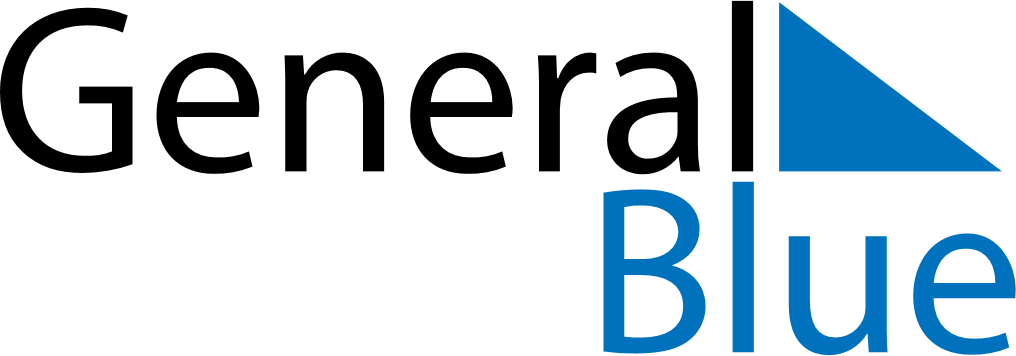 April 2029April 2029April 2029GabonGabonSundayMondayTuesdayWednesdayThursdayFridaySaturday1234567Easter Monday89101112131415161718192021Women’s Day22232425262728Feast of the Sacrifice (Eid al-Adha)2930